«На цветочной поляне»Цель : развитие познавательной и эмоциональных сфер.Ход.Отправимся сегодня на полянку.Речедвигательная игра: «Маленькие ножки»Топ- топ- топ-Медленно топают ножкиТоп-топ-топ-топЧуть быстрее идут по дорожкеТоп-топ-топ-топТоп-топ-топОчень быстро идутТоп…. (10раз)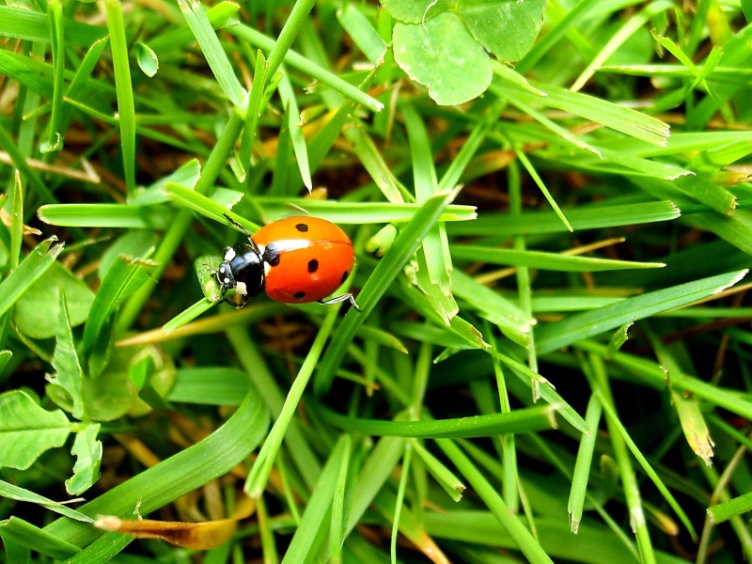 А теперь они бегут.Ох –ох-ох. Устали ножкиБыстро бежать по дорожке.Шли-шли-шли,На полянку пришли.-Где живут насекомые?- Каких насекомых знаете?-Посмотрите, кто это летает на полянке?Пальчиковая гимнастика: «Жук»Я веселый жук-жук.Знаю все - все вокруг,Над поляной кружу,А зовут меня Жу- Жу…(Сжимает кулачок. Указательный палец и мизинец разводит в стороны)Скучно нашему жучку давайте слепим ему друзей.- Нашему жучку скучно на полянке, чем можем ему помочь?- Давайте слепим ему друзей.Катаем два шарика, большой красный и поменьше черный, соединяем их и из маленьких кусочков черного пластилина клеим точки. На головке делаем глазки- шариковой ручкой без стержня, надавим раз два –два глазика. 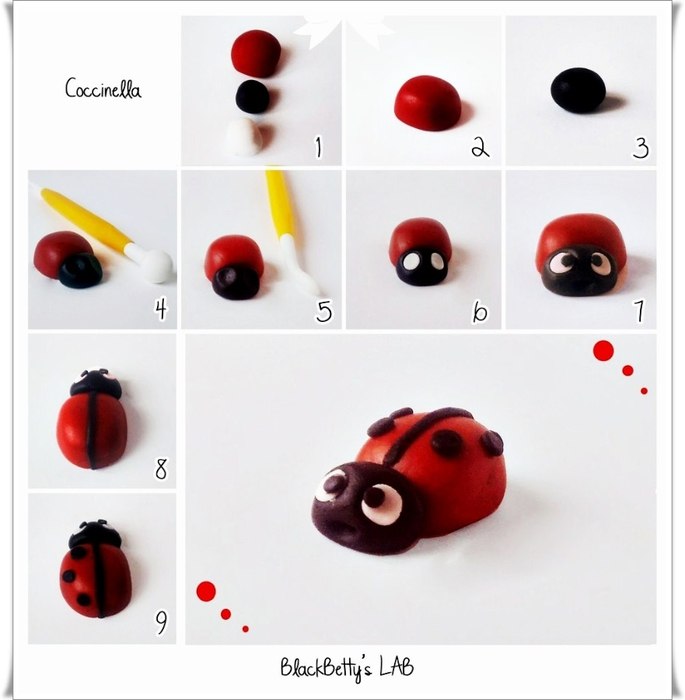 